Voorbereiding: Kernwoorden en BronnenKernwoorden (3-5 totaal): bepaal (opnieuw) je kernwoorden , zoek nieuwe kernwoorden, vindt synoniemen en Engelse vertalingen.Kernwoorden:Kies 1 kernwoord en verzamel van dit kernwoord 1 van elk onderstaande bronmaterialenLet op: zoek ook in het Engels!Bronmateriaal:A: praktijk voorbeelden (case studies, gerelateerde projecten, instituten/ plekken)SVIB en Beeldcoachingstrajecten: Emmauscollege Rotterdam, pabo InhollandB: personen (experts voor eventuele interviews)Marijke Bouwhuis (schrijver – de leraar in beeld)Gerton Cazemier – docent ict pabo (en beeldbegeleider)Annesta van Egmond – docent muziek pabo (en beeldbegeleider)C: literatuur: journal artikelen/boeken (wetenschappelijke artikelen: Fontys database)https://books.google.nl/books?hl=nl&lr=&id=2WqjLv3896MC&oi=fnd&pg=PA7&dq=video+interactie+primair+onderwijs&ots=7cdbWrUPF4&sig=d9Kb6sLJ8Qz8b0n0sS5uDNP3i-Y&redir_esc=y#v=onepage&q=video%20interactie%20primair%20onderwijs&f=false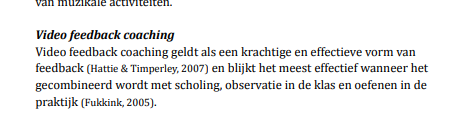 https://research.hanze.nl/ws/files/34878944/CE_54_DIGI_Een_coachingsprogramma_M_T_R.pdf Latz, A. O. (2017). Photovoice Research in Education and Beyond. Taylor & Francis.echt specifiek op beeldcoaching / beelbegeleiding in relatie tot dramaonderwijs blijkt er niet veel geschreven. D: literatuur: kranten artikel/boeken/lesmateriaal (niet-wetenschappelijk: Fontys en google)Bouwhuis, M., & Pragt, A. (2021, 22 maart). Krachtgericht coachen met beeldopnamen. De Onderwijsspiegel. https://onderwijsspiegel.nl/coachen-met-beeldopnamen/krachtgericht-coachen-met-beeldopnamen/Bouwhuis, M., & Klabbers, V. (2014). Stagebegeleiding met foto en film. Geraadpleegd op 27-09-2021, van https://www.beeldbegeleiding.com/wp-content/uploads/Bouwhuis-Klabbers-JSW-Stagebegeleiding-met-foto-en-film.pdf. https://www.beeldbegeleiding.com/wp-content/uploads/Bouwhuis-Klabbers-JSW-Stagebegeleiding-met-foto-en-film.pdfF: observatie/ eigen ervaring/ aantekeningen/reflecties (schriftelijk/verbaal)http://www.sandervandenbrink.nu/wp-content/uploads/2021/09/Versie-2.-Beeldgesprekken-nieuwe-titel-30-09-21.docx enTwee gesprekken op 29 september 2021: September 2021 - [Onderzoek - MKE2] ⋆ (sandervandenbrink.nu)G: (eigen) artistiek werk (poëzie, schets, muziek, foto, dans, theater, kunst)BEELDBANK ⋆ (sandervandenbrink.nu)  - LIED POEMA’s ZO ONGEVEER, WERK VAN MARGRITTE, DROSTE EFFECTENPraktijklerenDramaonderwijs (context: primair onderwijsCompetentieRelatieBeeldgesprekkenPraktijklerenwerkpleklerenTheaterTheaterlesDramaToneelToneellesacteerprestatie, dramastuktheaterstuktoneelspel toneelstubevoegdheid, competentie, bekwaamheid, rechtsbevoegdheid, welgesteldheidbekwaamheid, handigheid, behendigheid, bedrevenheid, ervarenheidbagage, bedrevenheid, begaafdheid, deskundigheid, geschiktheid, kennis, kunde, kundigheid, meesterschap, slagvaardigheid, talent, vaardigheid, vakkundigheid, vakmanschap, vermogencontact, gemeenschap, intimiteit, samenhang, verband, verbinding, verbintenisBetrekkingVerhoudingOmgangAanhechtingaaneenschakeling, aaneenvoeging, aanhechting, aankoppeling, aansluiting, band, binding, bundeling, coherentie, cohesie, combinatie, compound, conjunctie, connectie, copulatie, dam, junctie, junctuur, koppeling, relatie, samenhang, samenkoppeling, samenstelling, samensmelting, samenvoeging, schakel, schakeling, verband, vereniging, vervlechtingBeeldcoachingPhotovoiceSVIB (school video interactie begeleiding)BeeldvormingLearning on the jobdrama educationcompetenceabilityRelationvideo interaction coachingG: Het werk spreekt me aan, omdat….Zie site met contexten